Mathair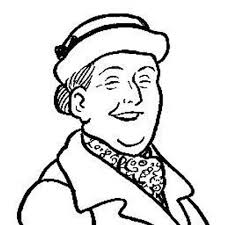 Word Bank                                                  TranslationIs Mise…..                                                     I am called….Tha mi…….                                                   I am…….Tha mi a’ fuireach ann an …..                  I live in……….Chan eil mi…..                                             I am not…….Tha……..orm                                                It is on me (clothes/ hair)__ ____ Màthair. ___ __ ceathrad ‘sa h-ochd. ___ __ _ _________ ann an Glaschu.___ __ moiteil.__ ochd clann ____.Tha mi cruaidh air an teaghlach agam.__ ____ ____ a bhith a’ còcaireachd.